 АДМИНИСТРАЦИЯ ГАЛИЧСКОГО МУНИЦИПАЛЬНОГО РАЙОНА КОСТРОМСКОЙ ОБЛАСТИР А С П О Р Я Ж Е Н И Еот  «  20  »   октября  2016 года   № 206-р г. ГаличО создании комиссии Галичского муниципального района Костромской области по проведению профилактического осмотра печного оборудования и внутридомового электроснабжения в муниципальном жилищном фондеВ целях проведения профилактического осмотра печного оборудования и внутридомового электроснабжения в муниципальном жилищном фонде,  предупреждения возникновения пожаров в отопительный период 2016-2017 годов, в соответствии с пунктом 7 части 1 статьи 15  Федерального закона от 6 октября 2003 года N 131-ФЗ "Об общих принципах организации местного самоуправления в Российской Федерации", статьей 19 Федерального закона от 21 декабря 1994 года N 69-ФЗ "О пожарной безопасности", Законом  Костромской области от 22 ноября  2000 года N 124-ЗКО "О пожарной безопасности на территории Костромской области",1. Утвердить состав комиссии Галичского муниципального района Костромской области по проведению профилактического осмотра печного оборудования и внутридомового электроснабжения в муниципальном жилищном фонде (приложение). 2.  Контроль за исполнением настоящего распоряжения возложить на первого заместителя главы администрации муниципального района, председателя комиссии  по чрезвычайным ситуациям и обеспечению пожарной безопасности муниципального района В.А. Фоменко.3. Распоряжение администрации муниципального района от 17. 10.2013 года № 236-р «О создании комиссии Галичского муниципального района Костромской  области  по  проведению  профилактического осмотра печногооборудования и электроснабжения в муниципальном жилищном фонде» признать утратившим силу. 4.   Настоящее распоряжение вступает в силу со дня его     официального опубликования.Глава  муниципального района   А.Н. ПотехинПриложение  							к распоряжению администрации						Галичского муниципального района					от « 20 »  октября  2016 года № 206-р СОСТАВкомиссии Галичского муниципального района Костромской области по проведению профилактического осмотра печного оборудования и внутридомового электроснабжения в муниципальном жилищном фондеАДМИНИСТРАЦИЯ ГАЛИЧСКОГО МУНИЦИПАЛЬНОГО РАЙОНА  КОСТРОМСКОЙ ОБЛАСТИР А С П О Р Я Ж Е Н И Еот  « 24 »  октября   2016 года   № 208-рг. Галич О мерах пожарной безопасности в осенне- зимний пожароопасный период 2016-2017 годовВ целях принятия мер по недопущению возникновения пожаров в осенне-зимний пожароопасный период, их эффективной ликвидации, недопущению гибели людей и максимального сокращения возможного ущерба, реализации положений Федеральных законов от 21.12.1994 года № 69-ФЗ «О пожарной безопасности», от 22.07.2008 года № 123-ФЗ «Технический регламент о требованиях пожарной безопасности», закона Костромской области от 22.11.2000 года № 124-ЗКО «О пожарной безопасности на территории Костромской области»:1.Рекомендовать главам сельских поселений муниципального района:провести во всех населенных пунктах сходы (собрания) населения по вопросам разъяснения мер пожарной безопасности, требования о необходимости очистки дымоходов, побелки чердаков, труб и стен, в которых проходят дымовые каналы, о недопустимости эксплуатации неисправных печей, неисправного бытового электрооборудования и других теплогенерирующих устройств;в    рамках     имеющихся      полномочий      оказать     содействие малообеспеченным семьям, одиноким людям, преклонного возраста в подготовке к безопасной эксплуатации печного отопления и внутридомовых электрических сетей в пожароопасный период;провести   очистку   подведомственных   территорий в   пределах противопожарных расстояний между зданиями, сооружениями, а также участков, прилегающих к жилым домам и иным постройкам, от горючих отходов (мусора, опавшей листвы, сухой травы и т.д.);запретить   использование   противопожарных   разрывов   между зданиями и сооружениями, пожарных подъездов к зданиям и пожарным водоисточникам под складирование материалов, стоянки (парковки) транспорта, размещения скирд (стогов) грубых кормов, запасов дров и других горючих материалов, в том числе и воздушными линиями электропередач; на   постоянной   основе   проводить   проверки   исправности    и работоспособности в зимних условиях пожарных водоемов и других водоисточников, а также состояния подъездов к ним. В зимний период своевременно проводить очистку от снега и льда дорог, подъездов к зданиям, сооружениям, наружным пожарным лестницам и водоисточникам, используемым для целей пожаротушения;в  рамках  постоянного  обеспечения  пожарной  безопасности   в осенне- зимний период организовать и провести в период с 1 ноября 2016 года по 25 марта 2016 года следующие мероприятия:- обеспечить соблюдение требований пожарной безопасности на подведомственных территориях, в населенных пунктах, на объектах, в том числе в жилищном фонде, в помещениях и строениях, находящихся в собственности граждан, сосредоточив особое внимание на мерах по предотвращению гибели и травмирования людей при пожарах;- организовать   силами   работников   администраций     сельских поселений, добровольных пожарных дружин, а также общественности патрулирование населенных пунктов и визуальное наблюдение, в том числе за прилегающей территорией, для своевременного обнаружения загораний;- организовать   рейды    по    жилому    фонду    для     проведения противопожарной пропаганды с населением, уделив особое внимание местам проживания лиц, ведущих асоциальный образ жизни, гражданам пожилого возраста и инвалидам, находящимся на надомном социальном обслуживании, многодетным семьям;- принять исчерпывающие меры   по обеспечению первичных мер пожарной безопасности в границах населенных пунктов;	- выполнять иные мероприятия, исключающие возможность возникновения пожаров, перебрасывания огня при ландшафтных пожарах, пале сухой травы на населенные пункты, здания и сооружения, а также создающие условия для своевременного обнаружения пожаров и их тушения;	7) в срок до 03 ноября 2016 года определить перечень инженерной и другой техники, приспособленной для подвоза к месту пожара воды, а также предусмотреть запас горюче - смазочных материалов для организации тушения пожаров и ликвидации их последствий;	8) в срок до 03 ноября 2016 года организовать проверку боеготовности имеющихся подразделений ведомственной и добровольной пожарной охраны. Принять необходимые меры по материально – техническому обеспечению противопожарных формирований, размещению пожарной и приспособленной техники в отапливаемых помещениях;	9) совместно с руководителями организаций, управляющих компаний в пределах предоставленных полномочий,  до 05.11.2016 года организовать очистку подвалов, чердаков и лестничных клеток от мусора, горючих веществ и материалов.	2.Отделу образования администрации муниципального района (Алёшина И.А.) в срок до 08 ноября 2016 года:1)организовать проведение разъяснительной работы  с руководителями подведомственных общеобразовательных организаций о соблюдении правил пожарной безопасности в общеобразовательных организациях и дошкольных образовательных организациях;2)организовать работу по размещению в общеобразовательных организациях материалов наглядной агитации по противопожарной тематике;3)привести в соответствие с требованиями пожарной безопасности источники противопожарного водоснабжения и электрические сети, эвакуационные пути и выходы на подведомственных объектах;4)провести с сотрудниками подведомственных учреждений инструктажи по соблюдению требований пожарной безопасности и отработке действий при возникновении пожара, эвакуации людей и материальных ценностей;5)на постоянной основе осуществлять контроль за надлежащим противопожарным состоянием подведомственных объектов;3.Рекомендовать ОГКУ «Галичский социально – реабилитационный центр для несовершеннолетних» (Вахрушева Л.Б.), отделению временного проживания граждан пожилого возраста и инвалидов ОГБУ «Галичский КЦСОН» (Гурьева М.М.):1)привести в соответствие с требованиями пожарной безопасности источники противопожарного водоснабжения и  электрические сети,   эвакуационные пути и выходы на подведомственных объектах;2)провести с сотрудниками учреждений и лицами находящимися в учреждениях инструктажи по соблюдению требований пожарной безопасности и отработке действий при возникновении пожара, эвакуации людей и материальных ценностей;3)проработать вопрос о возможности увеличения численности обслуживающего персонала в ночное время, в т.ч. за счет перераспределения персонала, работающего в дневное и ночное время;4)организовать работу по размещению в учреждениях материалов наглядной агитации по противопожарной тематике;5) на постоянной основе осуществлять контроль за надлежащим противопожарным состоянием подведомственных объектов. 4. Рекомендовать МО МВД «Галичский» (Крусанов М.К.) совместно с комиссией по делам несовершеннолетних и защите их прав Галичского муниципального района (О.Ю. Поварова) при проведении работы по профилактике правонарушений несовершеннолетних проводить разъяснительную работу по вопросам соблюдения требований пожарной безопасности в семьях, состоящих на учете и многодетных семьях. Особое внимание уделять неблагополучным многодетным семьям.   5.Помощнику главы муниципального района по мобилизационной работе, ГО и ЧС Борисенко А.С. организовать  информационную работу, направленную на профилактику мер пожарной безопасности в осенне – зимний пожароопасный период. 6. Контроль за выполнением настоящего распоряжения возложить на первого заместителя главы администрации муниципального района  Фоменко В.А.         7.Распоряжение администрации муниципального района от 08.10.2015 года № 183-р «О мерах пожарной безопасности в осенне- зимний пожароопасный период 2015-2016 годов» признать утратившим силу.  8.Настоящее распоряжение вступает в силу со дня его     официального опубликования.Глава  муниципального района    А.Н. ПотехинАДМИНИСТРАЦИЯ ГАЛИЧСКОГО МУНИЦИПАЛЬНОГО  РАЙОНА КОСТРОМСКОЙ ОБЛАСТИП О С Т А Н О В Л Е Н И Еот   «21»  октября 2016 года     №  192     г. ГаличОб утверждении требований  к отдельным видам товаров, работ, услуг (в том числе предельные цены товаров, работ, услуг), закупаемым администрацией, структурными подразделениями и подведомственными им казенными и бюджетными учреждениями Галичского муниципального районаВ соответствии с частью 5 статьи 19 Федерального закона от 05.04.2013 N 44-ФЗ «О контрактной системе в сфере закупок товаров, работ, услуг для обеспечения государственных и муниципальных нужд», руководствуясь постановлениями администрации Галичского муниципального района от 29.03.2016 № 51 «О требованиях к порядку разработки и принятия муниципальных правовых актов о нормировании в сфере закупок для обеспечения нужд Галичского муниципального района, содержанию указанных актов и обеспечению их исполнения», от 28.04.2016 № 77 «Об утверждении правил определения требований к закупаемым муниципальными органами Галичского муниципального района, структурными подразделениями и подведомственными  им казенными и бюджетными учреждениями отдельным видам товаров, работ, услуг (в том числе предельных цен товаров, работ, услуг)»ПОСТАНОВЛЯЮ:Утвердить прилагаемый ведомственный перечень отдельных видов товаров, работ, услуг, их потребительские свойства (в том числе характеристики качества) и иные характеристики, имеющие влияние на цену отдельных видов товаров, работ, услуг (в том числе предельные цены товаров, работ, услуг), закупаемых администрацией Галичского муниципального района, структурными подразделениями и подведомственными  им казенными и бюджетными учреждениями.Настоящее постановление вступает в силу со дня его официального опубликования.Глава Галичского муниципального района    А.Н. ПотехинС указанным перечнем можно ознакомиться   на официальном сайте Гличского муниципалногорайона по  электронному  адресу: http://gal-mr.ru/АДМИНИСТРАЦИЯ  ГАЛИЧСКОГО МУНИЦИПАЛЬНОГО  РАЙОНА КОСТРОМСКОЙ ОБЛАСТИП О С Т А Н О В Л Е Н И Е от   «  21   »   октября   2016 года     №  194       г. ГаличО внесении изменений в постановление  администрации Галичского муниципального района от 18 сентября 2014 года № 307В целях актуализации нормативного правового  акта П О С Т А Н О В Л Я Ю: 1. Внести в постановление администрации Галичского муниципального района от 18 сентября 2014 года № 307 «Об утверждении Муниципальной программы «Социальная поддержка граждан Галичского муниципального района на 2015 – 2017 годы» (в редакции постановлений администрации муниципального района от 12 декабря 2014 года № 459, от 10 марта 2015 года № 70, от 18 июня 2015 года № 113, от 03 августа 2015 года № 138, от 21 декабря 2015 года № 224, от 04 апреля 2016 года № 64, от 19 мая 2016 года № 93, от 14 июня 2016 года № 109. от 15 июля 2016 года № 135, от 22 августа 2016 года № 161, от 08 сентября 2016 года № 168)  следующие изменения:           1.1. в Приложении № 1  к подпрограмме  «Совершенствование социальной поддержки семьи и детей» в Перечне мероприятий, планируемых к реализации в рамках подпрограммы «Совершенствование социальной поддержки семьи и детей»:           -  в строке 3 в столбце 2 слова «Выплата муниципальных стипендий одаренным детям Галичского муниципального района» заменить словами «Выплата денежного поощрения учащимся 9, 10, 11 классов, достигшим отличных успехов в обучении»;          1.2. в Приложении № 2 к программе в Паспорте  подпрограммы «Доступная среда» в разделе «Объёмы и источники финансирования подпрограммы»:            цифры «1339,6» заменить цифрами «1339,62»;            цифры «46,6» заменить цифрами «46,62»;            цифры «20,0» заменить цифрами «19980»;          1.3. в разделе V «Ресурсное обеспечение подпрограммы»:            цифры «1339,6» заменить цифрами «1339,62»;            цифры «46,6» заменить цифрами «46,62»;            цифры «20,0» заменить цифрами «19980»;         1.4.  в Приложение № 1 к подпрограмме  «Доступная среда»:               - в строке 1  в столбце 4:            цифры «1339,6» заменить цифрами «1339,62»; цифры «268,24» заменить цифрами «268,22»;            - в строке 1 в столбце  6:             цифры «46,6» заменить цифрами «46,62»; цифры «20,0» заменить цифрами «19980»;           -  в строке 2 в столбце 4:              цифры «65,0» заменить цифрами «64980»; цифры «81,6» заменить цифрами «81,62»;            - в строке 2 в столбце 6:             цифры «46,6» заменить цифрами «46,62»; цифры «20,0» заменить цифрами «19980».    2. Контроль за исполнением настоящего постановления  возложить на  заместителя главы администрации муниципального района по социально-гуманитарному развитию  О. Ю. Поварову.           3.Настоящее постановление  вступает в силу  со дня  его опубликования.Глава  муниципального района   А. Н. ПотехинИздается с июня 2007 годаИНФОРМАЦИОННЫЙ  БЮЛЛЕТЕНЬ________________________________________________________                                                                           Выходит 1 раз в месяц   БесплатноИНФОРМАЦИОННЫЙ  БЮЛЛЕТЕНЬ________________________________________________________                                                                           Выходит 1 раз в месяц   БесплатноУчредители: Собрание депутатов  Галичского муниципального района,                                Администрация  Галичского муниципального   районаУчредители: Собрание депутатов  Галичского муниципального района,                                Администрация  Галичского муниципального   района             № 36(454)24  октября  2016 годаСЕГОДНЯ   В  НОМЕРЕ:СЕГОДНЯ   В  НОМЕРЕ:Распоряжения  администрации Галичского  муниципального района   Распоряжения  администрации Галичского  муниципального района   Распоряжения  администрации Галичского  муниципального района    № 206-р от 20.10.2016 г. О создании комиссии Галичского муниципального района Костромской области по проведению профилактического осмотра печного оборудования и внутридомового электроснабжения в муниципальном жилищном фонде О создании комиссии Галичского муниципального района Костромской области по проведению профилактического осмотра печного оборудования и внутридомового электроснабжения в муниципальном жилищном фонде№ 208-р от 24.10.2016 г.О мерах пожарной безопасности в осенне- зимний пожароопасный период 2016-2017 годовО мерах пожарной безопасности в осенне- зимний пожароопасный период 2016-2017 годовПостановления администрации Гадличского муниципального района Костромской облстиПостановления администрации Гадличского муниципального района Костромской облстиПостановления администрации Гадличского муниципального района Костромской облсти №  192 от 21.10.2016 г.Об утверждении требований  к отдельным видам товаров, работ, услуг (в том числе предельные цены товаров, работ, услуг), закупаемым администрацией, структурными подразделениями и подведомственными им казенными и бюджетными учреждениями Галичского муниципального районаОб утверждении требований  к отдельным видам товаров, работ, услуг (в том числе предельные цены товаров, работ, услуг), закупаемым администрацией, структурными подразделениями и подведомственными им казенными и бюджетными учреждениями Галичского муниципального района№ 194 от 21.10.2016 г.О внесении изменений в постановление  администрации Галичского муниципального района от 18 сентября 2014 года № 307О внесении изменений в постановление  администрации Галичского муниципального района от 18 сентября 2014 года № 307Фамилия, имя, отчествоДолжностьТелефонПредседатель комиссииПредседатель комиссииПредседатель комиссии Хмылова Инна АлександровнаЗаведующий сектором ЖКХ  комитета по управлению  муниципальным имуществом, земельными ресурсами, архитектуре, строительству и ЖКХ администрации Галичского муниципального района2-10-35Члены комиссииЧлены комиссииЧлены комиссииБорисенко Андрей Степанович  Помощник  главы   Галичского муниципального района по моб.работе, ГО и ЧС 2-14-50Жукова Ольга ВасильевнаГлава администрации Степановского сельского поселения3-61-28По согласованиюКононов Андрей Владимирович Начальник отдела участковых уполномоченных полиции и по делам несовершеннолетних МО МВД «Галичский» 3-71-18По согласованиюМельникова Светлана ВикторовнаГлава администрации Березовского сельского поселения3-05-77По согласованиюСотников Дмитрий АлександровичИ.о. Начальника ТО НД в Галичском районе  2-10-22По согласованиюТранчуков Александр АнатольевичГлава администрации Ореховского сельского поселения3-13-36По согласованиюТютин Андрей ВладимировичГлава администрации Дмитриевского сельского поселения2-13-13По согласованиюЧистяков Виктор АнатольевичГлава администрации Лопаревского  сельского поселения3-33-34По согласованиюИздатель: Администрация Галичского муниципального районаНабор, верстка и  печать  выполнены  в администрации Галичскогомуниципального района                       АДРЕС:     157201   Костромская область,   г. Галич, пл. Революции, 23 «а»                   ТЕЛЕФОНЫ:   Собрание депутатов – 2-26-06   Управляющий делами –    2-21-04   Приемная – 2-21-34 ТИРАЖ:  50  экз.  ОБЪЕМ: 3 лист А4    Номер подписан 24 октября .Издатель: Администрация Галичского муниципального районаНабор, верстка и  печать  выполнены  в администрации Галичскогомуниципального района                       АДРЕС:     157201   Костромская область,   г. Галич, пл. Революции, 23 «а»                   ТЕЛЕФОНЫ:   Собрание депутатов – 2-26-06   Управляющий делами –    2-21-04   Приемная – 2-21-34Ответственный за выпуск:  С.В.Розова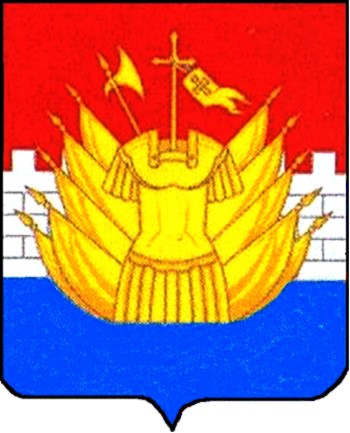 